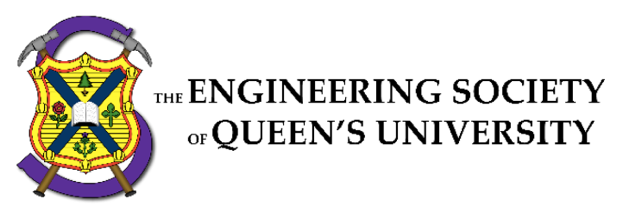 Council MinutesThursday, January 10, 20196:00pm, Dunning Hall 27Speaker: Andrew FarleySecretary: Natalie Arpin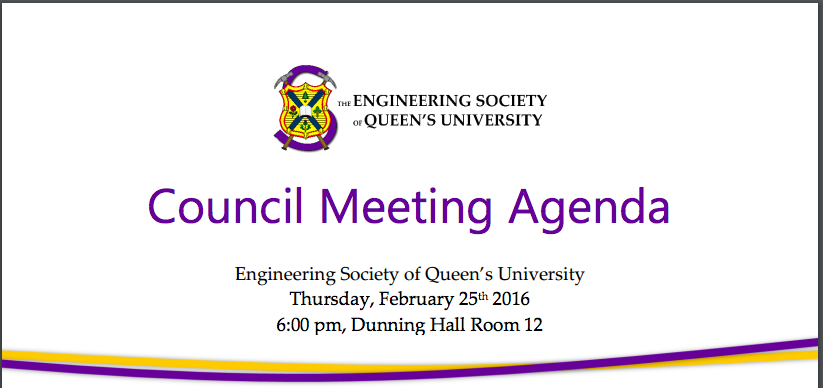 Council begins, 6:03 pm.I. ATTENDANCEAndrew Farley: Let’s get into it!II. ADOPTION OF THE AGENDAMotion 1   Whereas: 	It is the first council of 2019; & whereas: 	let’s get going; BE IT RESOLVED THAT: Council approve the agenda of the Council meeting of Thursday, January 10th, 2019, as seen on the Engineering Society website. Moved by: Emily “I can’t come up with funny middle names” Varga Seconded by: Andrew “You can say that five times fast” FarleyMotion passes, 6:03 pm III. Adoption of the MinutesMotion 2  Whereas: 	The last council happened a while ago;& whereas: 	It’s 2019 now;BE IT RESOLVED THAT:Council approve the minutes of the Council meeting of Thursday, November 22nd, 2018, asseen on the Engineering Society website.Moved by: Emily “2018” VargaSeconded by: Natalie “2019” ArpinMotion passes, 6:04 pmIV. BREAKCouncil breaks, 6:05 pm.Council resumes, 6:06 pmV. Speaker’s Business   Andrew Farley: I would like to acknowledge that Queen’s sits on traditional Haudenosaunee and Anishinaabe people. Welcome back to the first council of second semester!VI. Speakers motionNoneVII. Presentations I. Canadian Federation of Engineering Students (CFES) Congress by Carson Cook and Emily WiersmaCarson Cook: We were at CFES congress this past weekend. This is a big time for policy and motions. There were 2 councils, conversations about accountability, there was an engineering competition, development stream. Emily Wiersma:  The EngSoc development stream was made up of speakers and panels, roundtables. Dr. Ann Novak was notable, about empathy. Using AI for counselling to help with limitations. She was a humanities scientist so that was a bit of a division. Sandra Perruzza was good and the multidisciplinary presentation was interesting. The traditions panel was a cool opportunity. At McGill, they have an open-air pub for 2 weeks and all the proceeds go to charity. Sherbrooke gets bandanas. Its a lot tamer then jackets. Iron pin at UBC, they have an emphasis on inclusive language and for the iron pin, the first years get this at the beginning and the ring at the end to emphasis ethics in engineering. I talked to Sherbrooke about patches. We talked about inappropriate ones and they parody them. They have patch design competition’s as well. The roundtable on metal health: they found that fall breaks decreased mental health and they lack resources as well. They are looking at building 5-year programs as well. First year orientation – other schools have issues with engagement. Other schools are ahead with sustainability. McGill had a hummus workshop, how to get funding and they have a crockery rental to be used at events. Makes events appear more professional and reduces waste. Sustainable mental health. Most do a yearly survey so that they have hard numbers for this.Crisis scenarios. Didn’t have many takeaways. Most other schools have 7-8 execs and they don’t take them seriously. Only one other school has less then 4 exec members. The other was involvement restriction policy form McGill, it makes it more inviting as you deal with students rather then the faculty. They can restrict people form events. They consulted with a lawyer and it applies to any events. Defamation is the only possible legal issue. Their committee members are elected, the exec and equity commissioner. They sign NDA’s. They have excess members and for any issues with conflicts of interest. They get active listening training and president is responsible for the mental health of the committee. Carson Cook: VP external stream: 4 main things. They have to be audited for $9000 so they are raising the fee. They wanted to raise it to $0.70 and it ended up being raised to $0.60. They have to revaluate next year. It got tabled till they next meeting as people did not feel as though they had enough time. Increase coming in next 1-2 years. Any social event, if it is drinking, there has to be a parallel non-drinking event or just a non-drinking event. This could help improve the drinking culture but it has improved overall. Passed well. Observer status. We got it. It passed. If you took a year off, you can join as an observer with no membership fee. You have a delegate cap for all conferences except for engineering competitions of 2 delegates. This is up to them but unlikely. Board of Directors approves applications for observer status. There should be a letter submitted if they don’t rejoin as to why. Makes it easier to see how CFES is doing. There is also a grace period. You have until the next September to join back with a few clauses, you can’t rebecome an observer. Delegate caps are now based on school size. There is also an accountability contract that was tabled. They can’t punish the delegate but makes it clearer. They are also creating a working group on sponsorship. Auditing may help get more funding. The culture of the event, they were welcoming to Queens. I wrote the grace period policy and I feel as though my voice was heard with observer status. Drinking culture: there was some drinking culture, you are not completely shunned if you go to bed but people do judge that. This is more weighted towards the less intense streams. The event is long and tiring. We went for half and I was really tired. You either miss the break or some school. Neither is good. We didn’t miss too much work and decreased the amount of personal time put into it. II. Hiring Policy Changes by Kodie BeckerKodie Becker: I spent time over the break hashing though hiring policy. I thought I would introduce you to the changes I was going to make. It missed many key provisions what we may need. There were many redundancies and needed clarifications on some points. Policy A is about appointments, I updated them to reflect what exists. Policy B is hiring policy and it was the main focus. I adapted from the AMS hiring policy and our current practices. Part B1, adding a point to support our goal that we offering opportunities to people. Clarified the use of EngSoc dash and that frec hiring is not through that and that Director of Human Resources should be managing it and have that power to go into the back end legally. B2 was eligibly. We don’t have anything saying that we can hire outside members which we do so I added it. It also emphasises that we have to focus on hiring from within engineering. B3 is on previous volunteers and employees. With bigger teams you can rehire for example the communications team and teams without a maximum membership. Removed some redundancies for services hiring. B4, we don’t currently have a minimum number of people on a panel but there is a maximum of 6, what to do if the direct supervisors can’t be on the panels and then adding services. Adding that record of hiring training should be kept as well. For advertising, the director of HR should have a say in when hiring happens. Its currently only VPSA. Adding that it has to be on the TV, not just all-eng. For application extensions, it has to go through VPSA or Director of Human Resources. B6, what has to be on an application page, eligibility and contact info. Mandating at least 2 questions: Why you want to apply and availability. Also, if a resume was not asked for, it could be considered. If someone asks for a resume and its not provided, it can be considered.B7, some people may be ineligible and what to do in this case. Specifying what a below standard application is and clarifying when an interview can take place and when you have to ask for consent. B8, the interview. Adding that questions have to be approved. This happens in the AMS. Clarifying conflicts of interest and the procedure for an interview. This is from AMS policy.B9 for hiring notes, consolidating the new policy with what’s in place. Outlining what to do with hiring notes after the interviews.B10 for decision making. It could have been streamed down so I did this. Requiring that hiring decision are recorded on dash. Outlining getting the process for getting hiring notes after their submission.B11, notification. Clarifying when things need to be done. We don’t clarify that unsuccessful applicants must be notified and adding to policy to ask for phone or email.B12, I am leaving this for later and am going to review with the ERB chairB13, we don’t stipulate contracts and NDA’s which we should do. I am going to be bringing this forward. I am going to talk to CommSoc, ERB. I am also going to clarify transitions.In the next two weeks, I am going to meet with the AMS and see how they do hiring training and meet with the Equity Officer to review the policy. If you want to see it, please come talk to me.Brandon Tseung: Going to the resume portion, how is that compatible with no experience required?Kodie Becker: Some positions we ask for resumes, cover letters and proposals. This states that if you don’t submit them when asked, we can consider this. Jamil Pirani: Thank you for showing this to us. Is there a stipulation in policy that hired members that site on council must be in the engineering society, as if this was the case, they would not be able to speak at council? You should add this as a stipulation. Carson Cook: In the constitution, someone who is not a member of EngSoc who is appointed to EngSoc, they are given speaking rights. Emma Prairie: Will they be judged on the experience on their resume?Kodie Becker: No. VII. New Business: Motion 3-9MOTION 3Whereas: 	The BED Fund is bettering our education; & whereas: 	we passed the first reading of the By-Law change last council; BE IT RESOLVED THAT: Council approve the changes to By-Law 16 – Better Education Donation, as seen in APPENDIX “BETTER EDUCATION”. Moved by: Sidney “Better Fund” Picco Seconded by: Liam “Better Education” CreggMotion Passes, 6:44 pmSidney Picco: This is the policy from last council, everything should be in there. Let me know if you haveany questions. We are updating the policy to reflect things that are already done that were not in policy or are incorrect. Having the dean preapprove proposals, adding the head manager to the voting committee. The division of student fees is being taken out as it has never been done as it is also not legal. It causing a lot of confusion. Motion 4  Whereas: 	There are many important issues the Engineering Society needs to support its members on; & whereas: 	a directorship is appropriate to improve this support; & whereas: 	we passed the first reading of the By-Law change last council; BE IT RESOLVED THAT: Council approve the changes to ByLaw 8 – Engineering Society Directors as seen in APPENDIX “SOCIALS”. Moved by: Carson “Introducing” Cook Seconded by: Delaney “Director” Benoit Thirded by: Kodie “of” Becker Fourthed by: Emily “Social” Wiersma Fifthed by: Behshid “Issues” BehrouziMotion Passes, 6:46 pmCarson Cook: this is the second time for this bylaw. We care about these issues and a directorship added emphasis to this. Kiaja Edwards: When does this come into effect?Carson Cook: It will be hired with the new director team around reading week. Until them, Director of Benoit will remain the Equity Officer and transition them into this position.Ryan Kealy: We have many traditions that we love and had down such as the hammer named Brutus. The zinger spontoon has been missing and we tracked it down. The second year VP and President get this to acknowledge zingers! Motion 5 Whereas: 	We have a Director of Social Issues; & whereas: 	they should sit on Advisory Board; BE IT RESOLVED THAT: Council approve the changes to policy section Zeta as seen in APPENDIX “BOARD CLEANING”. Moved by: Jamil “I’m board” Pirani Seconded by: Carson “I’m cleaning” CookMotion Passes, 6:51Jamil AbstainsJamil Pirani: This does a few things, adds the Director of SI as an ex-officiant and non-voting member to the advisory board. It also cleans up policy and added director of academics that had been added before.  We also added a Social Responsibility committee as a standing committee. We have a rolling equity committee and since we have the Director of Social Issues on board, this should be a standing committee. Social responsibility covers more areas that should be covered. As it stands, the equity officer sits on the equity committee so we will have the Director of Social Issues sit on this committee. One last miscellaneous change for the minimum number of members to be one faculty or one alumnus instead of both as it is hard in the summer to have them attend meetings. Motion 6 Whereas: 	Queen’s is up to bid to host Ontario Engineering Competition (OEC) 2021; & whereas: 	OEC is a good opportunity for Queen’s Engineering; & whereas: 	proper measures have/will be taken to ensure OEC is run properly; BE IT RESOLVED THAT: The Engineering Society at Queen’s University puts forth a bid to host OEC 2021 at OEC 2019. Moved by: Carson “Ontario” Cook Seconded by: Juliana “Engineering” Brown Thirded by: Andrew “Competition” HaymanMotion Passes, 6:55 pmCarson Cook: Juliana and Andrew should be able to answers questions about the competition itself. We bid at the 2019 competition. We say QEC grow a lot and OEC is a good way to further grow this spirit. We also have to bid or we will be kicked out of OESC. Kodie Becker: Were they serious with kicking us out?Carson Cook: It’s in policy so that people host the conferences. Jordan Pernari:  For context, we just have to bid, we don’t have to get it. Peter Matthews: Is this a serious bid or just to stay a part of it? Carson Cook: We intend to win the bid and are prepared to host. Motion 7 Whereas: 	Our current Design Team ratification Policy is outdated; & whereas: 	we should change it so that it more accurately reflects our practices as a society; BE IT RESOLVED THAT: Council approve the changes to Policy k Section B. Design Teams as seen in APPENDIX “DESIGN”. Moved by: Hatem “Let’s design the teams” Dawagreh Seconded by: Emily “Let’s design the policy” VargaMotion Passes, 6:56 pmHatem Dawaghreh: If you want to ratify a design team, it goes to me, them the dean then council. The dean wants it to go the other way. We are fixing it and making it the way it should be. Motion 8 Whereas: 	Some people have been doing some cool stuff; & whereas: 	they would like to have their design team ratified; BE IT RESOLVED THAT: Council approve the ratification of the Queen’s Hyperloop Design Team as an Engineering Society Design Team as per their charter seen in APPENDIX “HYPER”, pending approval of the Dean of Engineering and Applied Science. Moved by: Fakid “Hyper for” Hossain Seconded by: Hatem “Hyper loop” DawagrehMotion Passes, 7:00 pmFakid Hossian: We are a fourth-year design team with over 60 members. We compete in an annual competition in SpaceX. We designing a half scale hyperloop. People get involved in the technical and non-technical side. We want to be involved in the space allocation and to get the word out about our design team and become official.Jordan Pernari:  Regards to membership, it says “and those in the Kingston community”. I didn’t think that those not at Queens could participate?Hatem Dawaghreh: Yes, they can. RMC and SLC students participate in teams here. Omar Lozano: How have you placed? Fakid Hossian: We were in the top 9%. We are in a 2-year design cycle so we are working on this year’s competition. Motion 9 Whereas: 	The Engineering Society has had a large increase in yearly expenses since 2008; & whereas: 	The Engineering Society has not increased its student fee since 2008; & whereas: 	fee increases due to CPI is not enough to offset the increased expenses; BE IT RESOLVED THAT: The Engineering Society runs a referendum to increase its student fee, with the question being: "Do you agree to an increase in the Engineering Society's fee (mandatory for engineering undergraduate students) from $62.64 to $80.00, an increase of $17.36, in order to keep events such as Orientation Week, services and other Society functions running in their current form?" Yearly expenses can be seen in APPENDIX “EXPENSES”. Moved by: Behshid "Mo' Money" Behrouzi Seconded by: Carson "Mo Bamba" CookMotion Passes, 7:17 pmBehshid Behrouzi Abstains Behshid Behrouzi: The Engineering Society has greatly grown in the past 10 years. Currently with the current student fee, it is not sustainable to growth at this rate. We need more sources of funding and this is one way to do so. We would like to have a referendum to increase the fee to $80 with the approval of councilCarson Cook: If you divided the yearly expenses by the number of students, it is over $20 increase per students so we did not do this. We want to consider students. We want to hold a tight financial budget and not just wave issues away. 10 years ago, we had about $1.5 million and now it’s about $2 million, a 30% increase, which is similar to this. There also some not yearly expenses such as the tea room, setting up conferences, too much to not increase the fee.Kaija Edwards: Are their students that don’t pay the fee for financial reasons, is there a bursary?Carson Cook: the AMS has a student fee bursary and this should fall under this. We could look into an EngSoc Fee bursary.James Penwarden: Is there a plan to increase this year by year to meet this requirementBehshid Behrouzi: The last time it was changed, it was 10 years ago and it should not be left this long again. We are not currently planning on increasing it again. Chas Meadows: Is this for next year?Behshid Behrouzi: YesJordan Pernari:  Is there a limit on the number of years for another referendum?Carson Cook: Nothing explicitly says. AMS is triannual. For EngSoc, nothing is in our Bylaws or constitution that limits that. At most, 3 years. My personal understanding however is no. Peter Matthews: Where is the amount of money coming from currently since the fee is not high enough?Behshid Behrouzi: Out of our operations budget, but it will not be sustainable going forward.Kaija Edwards: Is there a plan to look into bursaries and how this impacts students before the referendum?Carson Cook: If the answer is no and there is no bursary, we will still put it forward. We need the money to be sustainable. I am quite confident that this falls under their purview.Jordan Pernari:  Just in light of recent events, is there a plan on how to explain this to avoid this not passing.Carson Cook: We will have a booth and a yes campaign, allowed under bylaw. Julia Takimoto: You said the deficit is form the operations budget, is there a plan to recoup this?Behshid Behrouzi: There is no plan to recoup that as we make it up as we go. We let the new team know that they need a plan to make back that money and have a plan to not have a deficit. If an event is running a deficit again and again, and there is no way to recoup, we will review it. With more room, this is less likely to have to happen.Katherine Faulkner: If the referendum fails, is there a plan going forward?Carson Cook: I believe that this is important for the society to function and I believe that this would fail because on communication rather than spirit. Need to communicate the impact of the fee increase. Jamil Pirani: The fee that did not get passed that we are referencing, is the old JDUC. There are other reasons that that did not pass. I think this is more though out then the JDUC fee last year. I don’t see this being a problem going forward but encourage people to vote!Ryan Kealy: Is there a reason we are not shooting for the entire amount?Carson Cook: Lessening the financial burden on students and in a professional degree we should be able to run tight budgets. We should not just increase the fee. It’s a 30% increase as we have 30% increase in money.Csaba Nemuth: What is the timeline for this?Carson Cook: I don’t know the date off the top my head but it will be with the executive.Kayla Walker: Is there a way to increase this as a continuing percentage.Carson Cook: It does increase with inflation. I would be cautious to increase in this way if you don’t need the money and increase the fee and financial burden. Behshid Behrouzi: Moving forward, I hope we have convinced you that this is needed to operate and grow. If you have questions, feel free to email us. We want to make sure that you are well versed and understand why it is being put in place. VIII. Executive reportsi) PresidentCarson Cook: All in the report. Elections are coming up if you want to run for executive or junior senator. Pick up your nomination package. I can’t encourage you to do it enough. Encourage people to make informed votes and make sure constituents are making an informed vote on the referendum. Council sings the engineering hymn.II) Vice president of operationsBehshid Behrouzi: Everything is in the report. I want to bring it up that not a lot of people have approached me about VP Ops, if you are tempted at all, come talk to me. I have learned a lot in this position. If you think your friends would be good at it, tell them to talk to me. III) vice president of student affairsEmily Wiersma: All in the report. I liked being in exec and we do get paid in the summer and get to bartend at Clark. I can’t compare this experience to anything else. IX. Director Reports  i) AcademicsSidney Picco: All in the report.II) Communications  Emily Varga: All in the report. iII) conferences Emily Wiersma: Doing lots of work and she is about to be very busy. IV) Design   Hatem Dawaghreh: Winter break was fun and we got an extra room in the ILC for a design team. v) Events   Miranda Bundgard: All in the report.VI) External Relations  Zaid Kasim: My FYPCO has been working on her project. I have been working on the OEC transportation pool. viI) Finance    Brandon Tseung: Working on a few projects. Catching up with emails. If your email is urgent, flag it. Also, people have been asking about Director of Finance, let me know if you are interested.viII) FIrst year   Emma Prairie: All in the report, FYC is open to everyone.IX) Human Resources   Kodie Becker: Working on hiring policy. Working on a hiring workshop for first years applying to be FREC’s. x) Information Technology  Max Karan:  All in the reportxI) Internal Affairs  Emily Varga: Getting election stuff ready. Nomination packages are out. Close on Wednesday. Get your friends to vote. We will be getting info out about the referendum.xiI) Professional Development   Juliana Brown: All in the report. Summit tickets are available. Resume workshop happening.xiiI) Services  Tristan Brunet: Nice Jackets brought to you by CEO and can’t wait to see you at Clark when you are of age brought to you by Clark.X. Question Period NoneXI. Faculty Board Report      Blake Wisniewski: I missed it as I went home.Emily Wiersma:  There was no faculty board.XiI. Alma Mater Society Report   Jamil Pirani: Going back, we had the Corporate Special General meeting. We voted on reducing the number of non-voting members. They are making this change. The issue is the command structure as they report to him and the services board. Now they just report to VP of Operations. The service director was removed. TAPS lost twice as much last year as they did in 2017. They had a committee on this and then still lost more money. For the JDUC fee, it was interesting. They wanted us to approve the referendum in November without us seeing the plans. We asked to vote online with the plans. Us, Comm Soc and most of ASUS votes no but it still passed. There was a motion on the independent investigation. Miguel gave a Statement. There were questions form the previous judicial affairs manager. We voted to have an investigation. Online referendum question approval. We approved the wording that you will see. There were things about where the services will go during the renovation. We had a meeting about the JDUC 2 days ago. We saw the plans. They are on myjduc.com. XIII. Senate Report  Max Berkowitz: We haven’t had senate. XIV. Engineering Review Board Report Rebecca Leblonde: I looked over policy. We are hiring ERB so we have one.XV. Advisory Board Report Jamil Pirani: We meet and heard presentations for services. It’s all good.XVI. Equity officer Report Delany Benoit: Bursaries are coming, the meeting at least. Your applications will be reviewed. If you didn’t hear, there is an information training on mental health next weekend that you can attend. XVII. Club ReportsI) Geological Caitlyn McPhee: Not a lot happened over the break. We are up first for the open house for 1st years. Come if you like rocks or free pizza. ii) ChemengchemJames Penwarden: We are going to the all discipline night and have been prepping for out night. We ordered quarter zips. iii) Applied Mathematics Hatem Dawaghreh: Nothing happened. iv) mechanical Thomas Wright: Not muchV) Civil Julia Barnes-James: Our titles have changed. Our enrollment has been going down so we are working our branding to improve the perception of the discipline. Come to our night!XVIII. Year Reports   I) Sci’19 Jordan Pernari:  Getting into the swing of things. Planning the iron ring after party. We are planning our thank you gift. If you have ideas, let us know. There are a bunch of iron ring briefing happening and you have to go to get your ring size. They have them Monday, Tuesday and Wednesday from 5:30 – 6:30. To apply to get your ring, this is not till January 18th. Send pictures to sci19yearbook@engsoc.queensu.ca. II) Sci’20Kayla Walker: We don’t have anything huge going on. We have debt so we are going to do a bake sale. III) Sci’21  Chas Meadows: Our Clark takeover is coming up on Monday. We are going to sell merch and Thomas’s band is playing. We are organizing a skiing event. IV) Sci’22Julia Takimoto: We got our GPA’s and slammed. We sold stickers and did our first set of exams. Frost week is happening. XIX. Statements and Questions by Members  Jamil Pirani: One of the events we forgot is a Sci ’19 takeover is the Sci ’21 takeover. Talk to Chas.Kaija Edwards: you said its Sci’21 takeover, would you be able to spot meChristina Bisol: YesCarson Cook: Did senate meet on November 29th?Max Berkowitz: We were both gone at that point. They have meetings close to Christmas and in the summer that students don’t attend.XX. Dicussion – JDUC Renovations   Carson Cook: There is a referendum out for the JDUC and voting is next Thursday. First 2 year is 40$ fee and after that it is a $70 fee until it is payed off or for 25 years. They actually have plans. There will be bookable and non-bookable study space. They are tripling club space. Every year AMS ratified clubs can apply for space. They are not removing any resources once construction is done. Services get a nice refurbishing. They are creating a wellness center area for peer support and wellness center area. Please encourage your constituents to voteEmma Prairie: Does this connect the ARC and JDUC? Carson Cook: It will connect to the ARC for service trucks not for the public. Kaija Edwards: They say 2 years for the reno but the renovation for Mitchell Hall went over. How long do you think it will take? Carson Cook: No guarantee of 2 years. Emily Wiersma:  The service tunnel will remove the loading zone which is great. The underground is not in any of the drawing so they are looking at expanding Queen’s Pub instead of the underground.Kodie Becker: They are removing the underground but they are adding space to Queens Pub. Jamil Pirani: Can we motion to enter committee of a whole?Motion Passes, 7:48 Jamil Pirani: Yes, Queens Pub is getting more space. They are where the AMS offices are and they are getting a patio. They haven’t talked to the university yet about if they want this. Andrew Farley: Who made this?Emily Wiersma:  An architecture firmJamil Pirani: They had town halls and can to assembly. They consulted with AMS and SGPS. Julia Takimoto: I know that the timeline is 2 years and the plan is to increase fees after 2 years. Will the fee still increase if its not done?Jamil Pirani: Yes, it is a non-renewable fee. This is due to the fact that this is a large capital purchase. Carson Cook: It depends on wording. I think it says two years.Kodie Becker: It MJMA and HDR architecture. Jamil Pirani: They talked to us. Andrew Farley: It’s in a blast email. Jordan Pernari:  Pretty sure Director of Finance makes an experience. Brandon Tseung: It’s not me, there is a 0 on the jacket. Jamil Pirani: Liam said its not him. Paige Maxwell: Why is wellness service in the JDUC when they got a floor in Mitchell? Emily Wiersma:  They are adding new things, pet therapy, low simulation pods, room for people on the autism spectrum for sensory experience. Kodie Becker: They will also have Peer Support. Christina Bisol: Are all the things inside closed. Kodie Becker: Yes. Jamil Pirani: Walkhome, peer support, housing, grievance office, and Studio Q will get new space. The Brew will be closed. TAPS will most likely not be accommodated in its current form. P&CC may be relocated. Tri Colour outlet will be a pop-up shop similar to CEO. All the finial decisions rest with the AMS board of directors. Thomas Wright: Are residences affected? Jamil Pirani: Was not answered. One of the dons asked and they could not answer. Emily Varga: It looks like they are not being changed. Jamil Pirani: There will be lots of construction and the elevator is not up to code.Emma Prairie: For the peer support center, the engineering wellness center does not have a lot of people and the manager said during exams to not direct people to its manager. Do we have someone to direct people to? Jordan Pernari:  They only have a small space so hopefully they can accommodate them. Ryan Kealy: People at the meeting, do you think it is a good or bad idea? Jamil Pirani: I think it is a good idea. Somethings still need to be though tout. Accessibility is being added. 3 accessible elevators. Talks about 1 man’s, 1 women’s bathroom and the rest being gender neutral bathrooms. 2 of 3 entrances are accessible. Removal of the loading bay. I think the benefits outweigh the negatives. I have worries about it helping the AMS services a lot. This money is going directly to AMS services getting better spaces. This is the last chance for a while to make these changes as we lose university and SGPS money after this. Kodie Becker: they put much more due diligence into it this year. They have put in a lot of effort to get this right. The big important stuff is hashed outJamil Pirani: they did more work and it shows. The plans are architect rendering. Depending on logistics things may change. This is what’s possibleCarson Cook: Motion to exit committee of a wholeMotion Passes, 8:00 pmAndrew Farley: I would like to note that Chas wins at the council question. Motion to Close:Moved by: Kodie BeckerSeconded by: Thomas Wright Motion Passes: 8:01 pm